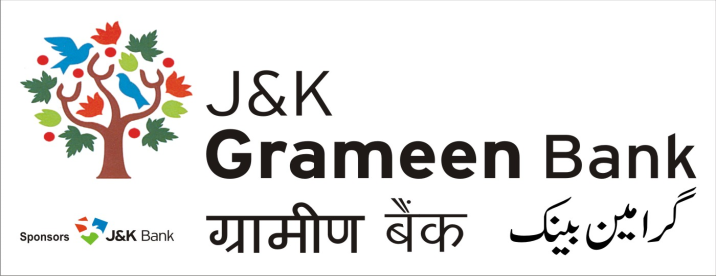 General Administrative Deptt. 9797127377pdg.hoj@jkgb.inPublic Notice For Shifting of PremisesIt is for information of all esteemed customers of the bank and general public at large that two Branches of our Bank – BO Bawani and BO Bhoond have been shifted to new premises on 19.02.2024 and 29.02.2024 respectively. Details of the new premises of both the branches are given hereunder:Sd/-HoD, General Administrative Deptt.Branch OfficeNew AddressBawaniVPO BHAWANI TEH NOWSHERA DISTT RAJOURI, PIN -185155BhoondBHOOND (SHEETAL NAGAR), NEAR MAIN MARKET, TEH BASOHLI, DISTT KATHUA, PIN - 184201 